Publicado en Madrid el 03/10/2018 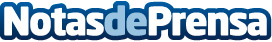 iSalud.com lanza su nueva campaña de publicidadEl objetivo del comparador con esta campaña es convertirse en expertos en saludDatos de contacto:AutorNota de prensa publicada en: https://www.notasdeprensa.es/isalud-com-lanza-su-nueva-campana-de-publicidad Categorias: Nacional Medicina Comunicación Marketing Emprendedores E-Commerce Seguros Dispositivos móviles http://www.notasdeprensa.es